Stewarts Living with Purpose - Gifts of Grace Rom 12:3-8 “For by the grace given to me I say to everyone among you not to think of himself more highly than he ought to think, but to think with sober judgment, each according to the measure of faith that God has assigned. For as in one body we have many members, and the members do not all have the same function, so we, though many, are one body in Christ, and individually members one of another.Having gifts that differ according to the grace given to us, let us use them: if prophecy, in proportion to our faith; if service, in our serving; the one who teaches, in his teaching; the one who exhorts, in his exhortation; the one who contributes, in generosity; the one who leads, with zeal; the one who does acts of mercy, with cheerfulness.”Please prayerfully consider how you are able to be a Living Sacrifice in service to God by serving others.Please complete one inventory per family and return to church by October 30th Reformation Sunday.Family Last Name:				First Name(s):				,			Mobile:					         		Mobile:						            	Email:							Email:							Children:													Youth Mobile:						Youth Mobile:						Youth Email:						Youth Email:						Home Address:													Home Phone:						   Preferred Phone (     ) Home    (     ) Mobile Church Management System  (for communication and church membership management) 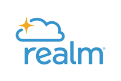 		     		   Are you able to access realm?  (     ) Yes (     ) No          		     		   (     ) Would like help/instruction for signing into the realm systemWorship (active participation in worship services)     Name 		Name		     		   Regularly attend Worship		     		   Regularly attend Bible study		     		   Eyes & Ears (monitor parking lot, front door, visitor first contact)		     		   Greeter (welcome all worshippers, especially visitors, direct visitors to hosts)		     		   Visitor Host (host visitors, answer questions, gift bags, information booth)		     		   Usher (hand out bulletins, collect offering, guide communicants)		     		   Reader (read scripture readings during worship services)		     		   Chancel Care (care for altar paraments, candles, banners)		     		   Teller (count offerings following service)		     		   Audio Visual (operate AV equipment, presentations for services)		     		   Other, describe:								Adult Education (adult education bible study, small group ministries)     Name 		Name		     		   Attend adult education   		   		Lead an adult education		     		   Attend Small Group         		   		Lead a Small Group		  Women’s Bible Study 		         Men’s Bible Study  Other, describe:				Congregational Care (hospital visit, writing cards, meals for ill, funerals, celebrations)     Name 		Name		     		   Hospital, shut-in visits		     		   Prayer Ministry (adult & youth, emails, cards, texts)		     		   Meals (for shut-ins, ill, funerals, celebrations)		     		   Other, describe:								Discipleship (assimilation of new members, stewardship)     Name 		Name		     		   Coffee Set-Up (prepare, serve, clean up)		     		   Sunday Morning treats (doughnuts, cookies, cakes, etc., these are reimbursable)		     		   Assimilation (monitor visitor attendance, follow up welcome contacts)		     		   Stewardship   Other, describe:							Fellowship (congregational fellowship meals, potlucks, social events)     Name 		Name		     		   Fellowship meals    	                		Social Activities (Christmas, etc.)		     		   Game nights	Other: 								Missions (local outreach, public relations, global mission, mission awareness)     Name 		Name		     		   Community outreach (civic organizations, events, parades)(    ) Hill country Pregnancy   	(    ) Hill Country Daily Bread 	 (    ) Operation Christmas child 			  (   ) Sleep in Heavenly Peace 	(    ) Market Days 		(    ) Youth Servant EventsOther, describe:														     		   Special Events Participation (service projects, Fall Fest, Easter Jubilee, etc.)		     		   Messiah Kids Preschool outreach (communication of church/preschool events)		     		   Social Media (Facebook, news outlets, chamber of commerce, etc.)		     		   Photography (capture events, activities)Property Care (general maintenance, upkeep of property)     Name 		Name		     		   General maintenance (building repairs, painting, storage)		     		   Upkeep (lawn mowing, gardening, community playground, trash)		     		   Other, describe:								Youth Development (plan youth activities, Sunday School, family nights, VBS)     Name 		Name		     		   Nursery Care (attend to children in the nursery as needed)		     		   Youth Sunday School (organize, help team teach)		     		   Youth Night (Bible study, activities)		     		   Service Projects (community engagement/outreach)		     		   VBS (plan, coordinate, recruit help)		     		   Special Events Participation (Fall Fest, Easter Jubilee, servant events) 		     		   National Youth Gathering		     		   Youth Care Ministry- (prayer, birthdays, recognition, support, etc.)Music Ministry      Name 		Name		     		   Adult Choir  				     		   Praise Singers		     		   Men’s Chorus  			     		   Vocal Solos		     		   Worship Music Team			     		   Instruments (list)		     		   Other, describe:								Office Support (Regular office hours M-Thu 8-3:30)     Name 		Name		     		   General Office Help (prepare bulk mailings, answer phones, bulletins)		     		   Computer (data entry, realm reports, Power Point, Excel, Word)		     		   Other, describe:								Leadership (boards, offices, committees of the church)     Name 		Name		     		   Would serve if nominated, elected or appointed (     ) Board of Directors		(     ) Elder 	    (     ) Lay Ministries 	 (     ) Special committees or task forceSpecific interest area:																Other Special Groups (local civic support, outreach, service organizations, fellowship)     Name 		Name		     		   Hill Country Pregnancy Care Center			     		   Hill Country Daily Bread 	 		     		   Operation Christmas Child 			  		     		   Braille Ministry 				     		   Messiah Sowers 				     		   Sleep in Heavenly Peace Beds		     		   Stephen Ministry			     		   Grief Share			     		   Women’s Activity Group, i.e., book club, card club, golfing		     		   Men’s Activity Group, i.e., golfing, hunting. pickle ball		     		   Other, describe:								Additional Time/Talent/Interests (Please List)Thank you for your information as a Vital Member of Messiah Lutheran BoernePlease return this Survey any time to church preferably not later than Reformation Sunday, October 30, 2023